Ärendenr 
Utveckling inom det minoritetspolitiska området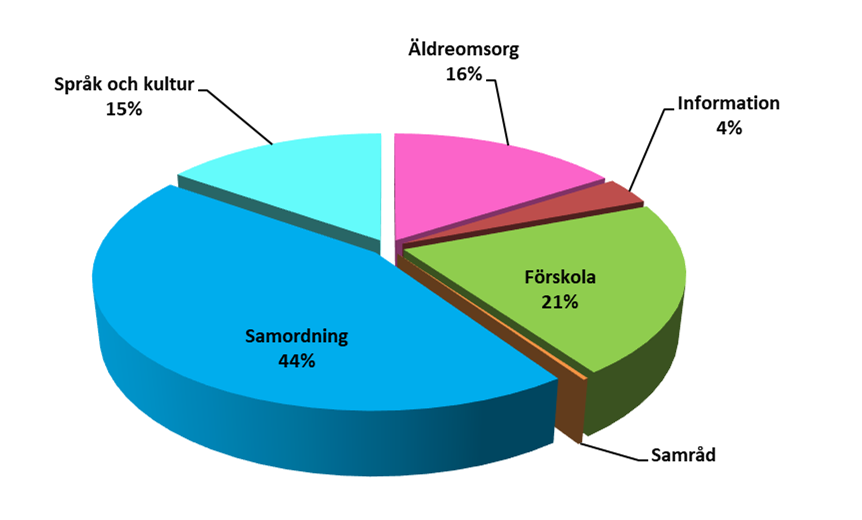 